 Name _____________________________ How Long is it?How Long is it?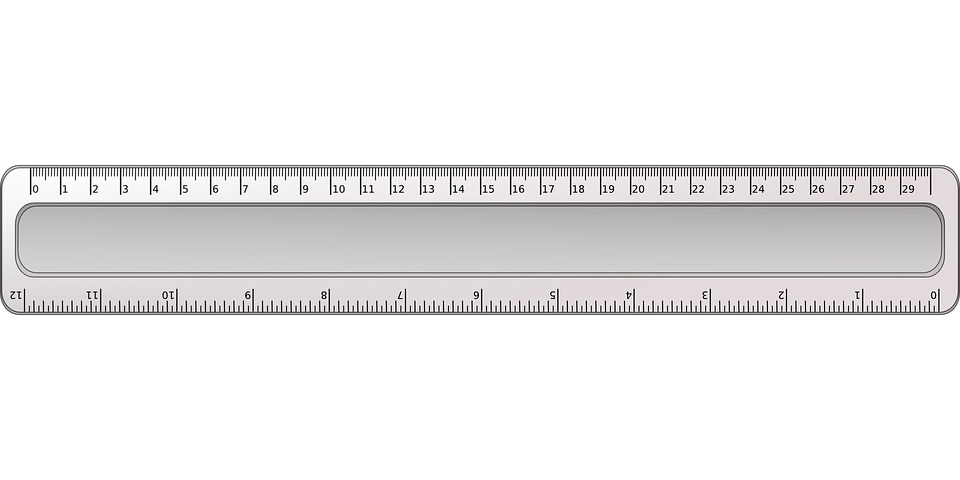 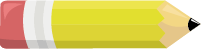 